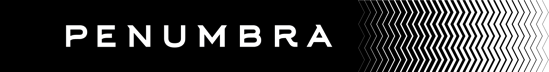 Penumbra Theatre INTERNSHIP APPLICATION Institute for Interns: Pedagogies of Art for Social Change July 3-August 12, 2017FULL NAME: (Legal):___________________________________ Last, 		First 	Middle I.CURRENT ADDRESS: _________________________________________ Street 	Apt. # / P.O. Box _________________________________________City State/Province Zip Code _________________________________________ Country/Region PHONE NUMBER: _________________________ EMAIL: __________________________________ COLLEGE/UNIVERSITY: ________________________________________Major __________________________________Minor __________________________________Degree Sought___________________________Expected Graduation Date __________________ GPA_________ARE YOU A U.S. CITIZEN? _____ 	____ Yes 	No If no, from what country is your passport issued? _________________________________________ PLEASE ANSWER THE FOLLOWING QUESTIONS ABOUT YOUR SUMMER NEEDS: Penumbra can try to arrange homestays for those in need of housing. Will you need housing?		____	 ____ Yes 	No Are you planning on working during the summer? ____ 	____ Yes 	No If so, please describe: ________________________________________________________________ Do you have transportation? 	____ 	____ Yes 	No PLEASE INCLUDE THE FOLLOWING IN YOUR PACKET: • Cover Letter that addresses the following questions: Why are you interested in this internship? Why do you think you would be a good candidate to participate in the Summer Institute program? And what do you hope to gain by working with us? • Resume or Curriculum Vitae that includes extra-curricular activities and any teaching or relevant experience• College/University Transcript (Official or Unofficial) • Two Letters of Recommendation from individuals who can attest to your commitment to and proficiency within the performing arts or social change advocacy. • Writing Sample: Typed, Times New Roman, 12 point font. Please answer the following questions: 1. Paulo Freire describes education as “a quest for mutual humanization.” What does this mean to you and how might you engage this quest inside a classroom or community? 2. How do you understand the relationship between art, culture, and social justice? 3. Write a poem that incorporates the following words: consensus, community, evidence, action, idea, love, discover, heal. I certify that the information contained in this form and in my application packet is true and complete to the best of my knowledge. _____________________________ __________ Signed 					Date All materials submitted must arrive in one package and must be written in English. Application postmark deadline: Wednesday, March 15, 2017Mail to:Penumbra Theatre Attn: Institute for Interns270 North Kent Street | Saint Paul, MN 55102Selection Process Timeline:Applications due: Wed, March 15, 2017Confirmation of applications received: Fri, March 17, 2017Phone or in-person interviews for selected candidates: March 27-April 7, 2017Notification of acceptance: April 14, 2017Program runs: July 3 – August 12, 2017 